Муниципальное бюджетное общеобразовательное учреждение«Добровская школа-гимназия имени Я.М.Слонимского» Симферопольского района Республики КрымОКПО 00793762;ОГРН 1159102010253; ИНН /КПП9109008822/910901001ул.Комсомольская, д.1-А, с. Доброе, Симферопольский район, РК, 297571тел/факс 3(652) 31-12-24, e-mail: dobrovskijuvk@mail.ru  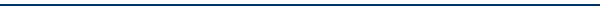 УЧЕБНЫЙ ПЛАН СРЕДНЕГО ОБЩЕГО ОБРАЗОВАНИЯ (10-11 классы)(в рамках ФГОС)муниципального бюджетного общеобразовательного учреждения«Добровская школа-гимназия имени Я.М. Слонимского»Симферопольского района Республики Крымна 2021/2023гг.с.ДоброеУЧЕБНЫЙ ПЛАН СРЕДНЕГО ОБЩЕГО ОБРАЗОВАНИЯ(10-11 классы)Пояснительная записка	Учебный план  МБОУ  «Добровская школа – гимназия имени Я.М. Слонимского» для  10-11 классов разработан  в соответствии с нормативно-правовой базой: Федеральные документы1.Федеральный закон от 29.12.2012 №273-ФЗ «Об образовании в Российской Федерации»42. Федеральный государственный образовательный стандарт среднего общего образования, утвержденный приказом Министерства образования и науки Российской Федерации от 17.05.2012 № 413 (с изменениями).3.Порядок организации и осуществления образовательной деятельности по основным общеобразовательным программам начального общего, основного общего и среднего общего образования, утвержденного приказом Министерства просвещения Российской Федерации от 28.08.2020 № 442(с изменениями и дополнениями от 20.11.2020). 4.Федеральный  перечень учебников, допущенных к использованию при реализации имеющих государственную аккредитацию образовательных программ начального общего, основного общего, среднего общего образования организациями, осуществляющими образовательную деятельность, утвержденного приказом Министерства просвещения Российской Федерации от 20.05.2020 №254 (с изменениями  и дополнениями  от 23.12.2020).5.Перечень организаций, осуществляющих выпуск учебных пособий, которые допускаются к использованию при реализации имеющих государственную аккредитацию образовательных программ начального общего, основного общего, среднего общего образования, утвержденного  приказом Министерства образования и науки Российской Федерации от 09.06.2016 № 699.6.Санитарные правила СП 2.4.3648-20 «Санитарно – эпидемиологические  требования к организации воспитания и обучения, отдыха и оздоровления детей и молодежи», утвержденными постановлением Главного государственного санитарного врача Российской Федерации от 28.09.2020 №28.Региональные документы1.Закон Республики Крым от 06.07.2015 №131-ЗРК/2015 «Об образовании в Республике Крым».2.Инструктивно – методического письма Министерства образования, науки и молодежи Республики Крым от 20.04.2021 №1505/01-14 «О формировании  учебных планов общеобразовательных организаций Республики Крым, реализующих основные образовательные программы на 2021/2022 учебный год».3.Письмом Министерства образования и науки Российской Федерации от 20.06.2017г. №ТС-194/08 «Об организации изучения учебного предмета «Астрономия»;Документы ОУ1.   Устав МБОУ  «Добровская школа – гимназия имени Я.М. Слонимского»;2.Основная образовательная программа среднего общего образования МБОУ «Добровская школа – гимназия имени Я.М.Слонимского» Симферопольского района Республики Крым, утвержденной приказом от 28.08.2020г. №289-о      Школа обеспечивает реализацию учебных  планов гуманитарного  и универсального профилей. ФГОС СОО определено количество учебных занятий за 2 года на одного обучающегося с учетом уровня изучения предмета составляет  2414 часов.В учебных  планах предусмотрено:1.изучение родного (русского) либо родного (крымскотатарского) языка   на основании заявлений (1 час)в 10-А, 10-Б , 11-А, 11-Б классах;2. изучение родной (русской) либо родной (крымскотатарской) литературы    на основании заявлений (1 час)в 10-А, 10-Б, 11-А, 11-Б классах;3.с целью подготовки к ЕГЭ по русскому языку на изучение русского языка в  10-А отводится 3 часа, в 10-Б классе отводится 2 часа; 4.выполнение обучающимися индивидуальных проектов (1 час);5.проведение летних учебно-полевых сборов с целью выполнения требований программы по учебному предмету «Основы безопасности жизнедеятельности» в полном объеме(1 час).     Учебный план 10-А,11-А класса сформирован на основе учебного плана гуманитарного профиля. Данный профиль ориентирует на  сферу деятельности – педагогика, общественные отношения. Для изучения на углубленном уровне выбраны предметы: история, право. Проводятся элективные курсы: «Разноаспектный анализ  текста и создание сочинения – рассуждения», «Право в жизни человека».      Учебный план 10-Б,11-Б класса сформирован на основе учебного плана универсального профиля (вариант 1). В данном учебном плане учтены как возможность удовлетворения индивидуальных интересов обучающихся, так и организации углубленной подготовки по алгебре и началу математического анализа.         Проводятся элективные курсы: «Подготовка к ЕГЭ по математике» (1 час), «Разноаспектный анализ текста и создание сочинения-рассуждения» (1 час).УЧЕБНЫЙ ПЛАНГУМАНИТАРНОГО ПРОФИЛЯ –«ЮРИДИЧЕСКИЙ КЛАСС»МБОУ «Добровская школа – гимназия имени Я.М.Слонимского» на 2021-2023 гг. (5-дневная учебная неделя) Учебный план универсального профиля 
МБОУ «Добровская школа – гимназия имени Я.М.Слонимского»на 2021-2023 гг. (вариант 1)Перечень  учебников для реализации ФГОС СОО в 2021/2022уч.г.10 класс План  внеурочной деятельности  в   10-11   классах                                                                                                                                  МБОУ «Добровская школа-гимназия имени Я. М. Слонимского» на  2021-2023 года        План внеурочной деятельности (для 10-11х классов) являются основными  организационными  механизмами реализации  основной образовательной программы среднего   общего образования.        План внеурочной деятельности разработан в соответствии   с:Федеральным законом от 29.12.2012 №273-ФЗ «Об образовании в Российской Федерации».Федеральным государственным образовательным стандартом среднего общего образования, утвержденного приказом Министерства образования и науки Российской Федерации от 17.05.2012 № 413 (с изменениями).Инструктивно – методического письма Министерства образования, науки и молодежи Республики Крым от 20.04.2021 №1505/01-14 «О формировании  учебных планов общеобразовательных организаций Республики Крым, реализующих основные образовательные программы на 2021/2022 учебный год».4. Санитарными правилами СП 2.4.3648-20 «Санитарно – эпидемиологические  требования к организации воспитания и обучения, отдыха и оздоровления детей и молодежи», утвержденными постановлением Главного государственного санитарного врача Российской Федерации от 28.09.2020 №28.5. Положением о внеурочной деятельности обучающихся в МБОУ «Добровская школа-гимназия имени Я.М.Слонимского» (Пр. № 307-О от 31.08.2017 г.), 6. Методические рекомендации по организации внеурочной деятельности в общеобразовательных организаций Республики Крым в соответствии с требованиями ФГОС СОО.         На организацию внеурочной деятельности в 10-х классах на 2021/2022 учебного года в рамках учебного плана отводится 5 часов в неделю. В соответствии с федеральными государственными образовательными стандартами  среднего общего образования,  примерными основными образовательными программами в 10-х классах организована внеурочная деятельность по 5 направлениям развития личности (общеинтеллектуальное, социальное, спортивно-оздоровительное, духовно – нравственное, общекультурное).Общеинтеллектуальное  - через такие формы работы: «Подготовка к ЕГЭ по математике»( 10-А класс), «Курс практической математики»(10-Б класс);Социальное направление реализуется через работу курса «Финансовая грамотность» по 1 часу в 10-А классе, «Вектор успеха» в 10-Б классе;Спортивно - оздоровительное направление реализуется через работу клуба «Волейбол» в 10-А классе, клуба «Спортивные игры» в 10-Б классе;Духовно – нравственное направление реализуется через работу  секции «Школа волонтера» в 10-А, 10-Б  классах;Общекультурное направление – курс «Основы права» в 10-А классе, курс «Физика вокруг нас» в 10-Б классе. План  внеурочной деятельности  в   10-11    классах                                                                                                                                  МБОУ «Добровская школа-гимназия имени Я. М. Слонимского» на  2021-2023 годаПлан  внеурочной деятельности  в   10-11   классах                                                                                                                                  МБОУ «Добровская школа-гимназия имени Я. М. Слонимского» на  2021-2023 годаСОГЛАСОВАНОна заседании педагогического совета школы, протокол ___ от 27.08.2021СОГЛАСОВАНОна заседании Управляющего совета школы, протокол №  ___от  26.08.2021УТВЕРЖДЕНОДиректор_______И.Г.Глушко«27» августа 2021 г.Предметная областьУчебный предметУровеньУровеньКоличество часовКоличество часовИтого Предметная областьУчебный предметУровеньУровень10-А11-АИтого Русский язык и литератураРусский язык ББ3/1023/1026/204Русский язык и литератураЛитератураББ3/1023/1026/204Родной язык и родная литератураРодной (русский) язык/родной (крымскотатарский) языкББ1/341/342/68Родной язык и родная литератураРодная(русская) литература/родная (крымскотатарская) литератураББ1/341/342/68Математика и информатикаАлгебра и начала математического анализа ББ2/682/684/136Математика и информатикаГеометрияББ2/682/684/136Иностранные языкиИностранный (английский) языкББ3/1023/1026/204Естественные наукиФизика ББ2/682/684/136Естественные наукиХимия ББ1/341/342/68Естественные наукиБиология ББ1/341/342/68Естественные наукиАстрономия ББ-1/681/68Общественные наукиИсторияУУ4/1364/1368/272Общественные наукиОбществознаниеББ2/682/684/136Общественные наукиПравоУУ2/682/684/136Физическая культура, экология и основы безопасности жизнедеятельностиФизическая культураББ3/1023/1026/204Физическая культура, экология и основы безопасности жизнедеятельностиОсновы безопасности жизнедеятельностиББ1/341/342/68Индивидуальный проект1/341/342/68ОБЖ (учебно-полевые сборы)1/34-1/34«Разноаспектный анализ текста и создание сочинения- рассуждения»ЭКЭК1/341/342/68«Право в жизни человека»ФКФК1/341/342/68ИТОГО35353570/2414Предметная область Учебный предмет Уровень Количество часовКоличество часовИтогоПредметная область Учебный предмет Уровень 10-Б11-БИтогоРусский язык и литератураРусский языкБ2/342/342/68Русский язык и литератураЛитература Б3/1023/1026/204Родной язык и литератураРодной(русский) языкРодной (крымскотатарский) языкБ1/341/342/68Родная (русская) литератураРодная (крымскотатарская) литератураБ1/341/342/68Математика и информатикаАлгебра и начала математического анализа У4/1364/1368/272Математика и информатикаГеометрияБ2/682/684/136Математика и информатикаИнформатикаБ1/341/342/68Иностранные языкиИностранный языкБ3/1023/1026/204Естественные наукиФизикаБ2/682/684/136Естественные наукиХимия Б1/341/342/68Естественные наукиБиология Б1/341/342/68Естественные наукиАстрономия Б-1/341/34Естественные наукиГеография Б1/341/342/68Общественные наукиИстория Б2/682/684/68Общественные наукиОбществознаниеБ2/682/684/136Физическая культура, экология и основы безопасности жизнедеятельностиФизическая культураБ3/1023/1026/204Физическая культура, экология и основы безопасности жизнедеятельностиОсновы безопасности жизнедеятельностиБ1/341/342/68Индивидуальный проект 1/341/342/68ОБЖ (учебно-полевые сборы)1/34-1/34«Подготовка к ЕГЭ по математике»ЭК1/341/342/68«Разноаспектный анализ текста и создание сочинения-рассуждения» ЭК1/341/342/68ИТОГО34/115634/115668/2312№ п/пНаименование учебника Уровень Автор / авторский коллектив Издательство 1Русский язык. 10- 11 классБазовый Рыбченкова Л.М.Просвещение, 2020г.2Литература в 2-х частях  10 классБазовый Зинин С.А., Сахаров В.И.Русское слово-учебник, 2019г.3Иностранный (Английский) язык. 10 классБазовый Афанасьева О.В., Дули Д., Михеева И.В. и др.Просвещение, 2014, 2019г.4История России  в 3-х частях 10 класс Базовый и улубленный Горинов М.М.  Данилов А.А.Просвещение,2019г.5Всеобщая история 10 классБазовый и улубленныйСороко-Цюпа О.С.Просвещение, 2019 г.6Обществознание 10 классБазовый Боголюбов Л.Н., Аверьянов Ю.А.Просвещение, 2020г.7География 10-11 классБазовый Максаковский В.П.Просвещение, 2016, 2019г.8Геометрия 10-11 классБазовый Атанасян Л.С., Бутузов В.Ф., Кадомцев С.Б.Просвещение, 20149Математика:алгебра и начала математического анализа, геометрия. 10 классБазовый С.М. Никольский, М.К. Потапов, Н.Н. Решетников и др.Просвещение, 201410Информатика.10 классБазовыйСемакин И.Г., Шеина Т.Ю., Шестакова Л.В.БИНОМ.     Лаборатория знаний, 2014, 2018г.11Физика. 10 классБазовыйМякишев Г.Я., БуховцевПросвещение, 2014, 2019г.12Химия. 10 классБазовыйРудзитис Г.Е., Фельдман Ф.Г.Просвещение, 2014, 2018г.13Биология 10 классБазовыйБеляев Д.К., Дымшиц Г.М., Бородин П.М. и др.Просвещение, 2020г.14Физическая культура 10-11 классБазовыйЛях В.И.Просвещение, 2014, 2018г.15Основы безопасности жизнедеятельности 10 класс БазовыйСмирнов А.Т., Хренников Б.О.Просвещение, 2014, 2015г.16Технология 10-11 классБазовый В. Д. Симоненко, О. П. Очинин, Н. В. МатяшДрофа, 2018г.17Индивидуальный проект. Учебное пособие.10-11 классПоловкова М.В., Майсак М.В.Просвещение, 2020г.18Право: основы правовой культуры 10 классБазовый и углубленныйПевцова Е.А.ООО «Русское слово-учебник» 2014г.Название рабочей программы курсаНаправление развития личностиКласс /количество часовКласс /количество часовИтогоНазвание рабочей программы курсаНаправление развития личности10-А(2021/2022)11-А(2021/2022)ИтогоКурс «Подготовка к ЕГЭ по математике»Общеинтеллектуальное2/341/342/68Клуб «Волейбол»Спортивно-оздоровительное1/341/342/68Курс «Финансовая грамотность»Социальное1/341/342/68«Школа Волонтера»Духовно-нравственное1/341/342/68«Основы права»Общекультурное1/341/342/68ИТОГО6/1705/17010/340Название рабочей программы курсаНаправление развития личностиКласс /количество часовКласс /количество часовИтогоНазвание рабочей программы курсаНаправление развития личности10-Б(2021/2022)11-Б(2022/2023)Итого«Курс практической математики»Общеинтеллектуальное1/341/342/68«Школа Волонтера»Духовно-нравственное1/341/342/68Клуб «Спортивные игры»Спортивно-оздоровительное1/341/342/68«Вектор успеха»Социальное1/341/342/68Курс «Физика вокруг нас»Общекультурное1/341/342/68ИТОГО5/1705/17010/340